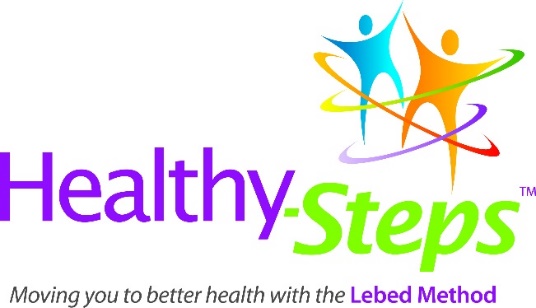 New Instructor Workshop Contact bonnired@comcast.net if you want to enroll in a virtual Healthy-Steps Instructor Workshop           